Ålands lagtings beslut om antagande avLandskapslag om ändring av 1 § landskapslagen om tillämpning på Åland av lagen om anmälda organ för vissa produktgrupper	I enlighet med lagtingets beslut ändras 1 § 3 mom. landskapslagen (2017:47) om tillämpning på Åland av lagen om anmälda organ för vissa produktgrupper som följer:1 §Lagens tillämpningsområde- - - - - - - - - - - - - - - - - - - - - - - - - - - - - - - - - - - - - - - - - - - - - - - - - - - -	Denna lag innehåller bestämmelser om godkännande av organ för bedömning av överensstämmelse med kraven för produkter som omfattas av tillämpningsområdet för landskapslagen (2017:40) om tillämpning på Åland av rikets hissäkerhetslag, landskapslagen (2017:43) om tillämpning i landskapet Åland av lagen om pyrotekniska artiklars överensstämmelse med kraven, landskapslagen (2017:45) om tillämpning på Åland av lagen om överensstämmelse med kraven för utrustning och säkerhetssystem som är avsedda för användning i explosionsfarliga omgivningar, landskapslagen (2017:46) om tillämpning på Åland av lagen om explosiva varors överensstämmelse med kraven, landskapslagen (2017:38) om tillämpning på Åland av rikets elsäkerhetslag och landskapslagen ( : ) om tillämpning på Åland av gasanordningslagen, som anmälda organ och om de skyldigheter som gäller dessa organs verksamhet.__________________	Denna lag träder i kraft den__________________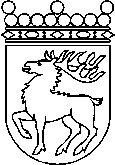 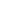 Ålands lagtingBESLUT LTB 29/2019BESLUT LTB 29/2019DatumÄrende2019-05-20LF 15/2018-2019	Mariehamn den 20 maj 2019	Mariehamn den 20 maj 2019Gun-Mari Lindholm  talmanGun-Mari Lindholm  talmanVeronica Thörnroos  vicetalmanViveka Eriksson  vicetalman